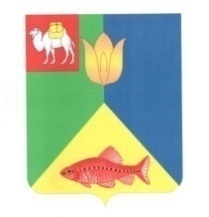 РОССИЙСКАЯ ФЕДЕРАЦИЯ ЧЕЛЯБИНСКАЯ ОБЛАСТЬ ГЛАВА КУНАШАКСКОГО СЕЛЬСКОГО ПОСЕЛЕНИЯКУНАШАКСКОГО МУНИЦИПАЛЬНОГО РАЙОНАПОСТАНОВЛЕНИЕот 17 марта 2021 г.                                                                                           № 34     О внесении изменений в Постановление   № 04 от 14.01.2021г. «Об оплате труда работников, занимающих должности, не отнесенные к должностям муниципальной службы Кунашакского сельского поселения»В соответствии Федеральным законом от 29.12.2020 N 473-ФЗ "О минимальном размере оплаты труда" ПОСТАНОВЛЯЮ:        1.  Внести изменения в Положение об оплате труда работников, занимающих должности, не отнесенные к должностям муниципальной службы Кунашакского сельского поселения утвержденный Постановлением Главы администрации Кунашакского сельского поселения № 04 от 14.01.2021г. и утвердить новые размеры: - должностных окладов работников, занимающих должности, не отнесенные к должностям муниципальной службы Кунашакского сельского поселения согласно приложению 1;       2. Организацию исполнения настоящего постановления возложить на заместителя Главы Кунашакского сельского поселения по финансовым вопросам Шакирову О.Р.       3. Настоящее Постановление вступает в силу со дня его подписания и распространяется на правоотношения, возникшие с 01 марта 2021 года. Р.М.НуриевПриложение 1 к постановлению Главы Администрации Кунашакского сельского поселенияот 17.03.2021г. № 34Размерыдолжностных окладов работников, занимающих должности, не отнесенные к должностям муниципальной службы Кунашакского сельского поселения.Наименование должностиДолжностной оклад (рублей)Главный бухгалтер6768 – 7414Документовед4038 – 4480Инспектор по обеспечению первичных мер пожарной    безопасности3857 – 4264